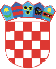 REPUBLIKA HRVATSKA OSJEČKO BARANJSKA ŽUPANIJAOPĆINA VUKAOpćinsko vijećeTemeljem članka 72. Zakona o komunalnom gospodarstvu (Narodne novine broj 68/18, 110/18) i članka 36. Statuta Općine Vuka (Službeni glasnik Općine Vuka broj 01/14, 01/18), Općinsko vijeće Općine Vuka na svojoj sjednici održanoj 23. prosinca 2019. godine donosiIZMJENE I DOPUNE PROGRAMAODRŽAVANJA OBJEKATA I UREĐAJA KOMUNALNE INFRASTRUKTURE ZA 2019. GODINUČlanak 1.Ovim Programom određuje se opis i opseg poslova i izvori financijskih sredstava za održavanje objekata i uređaja komunalne infrastrukture na području Općine Vuka i to za komunalne djelatnosti kako slijedi:održavanje javnih zelenih površina,redovito održavanje nerazvrstanih cesta,zimsko održavanje nerazvrstanih cesta,održavanje i nabava strojeva za uređenje zelenih površinaodržavanje kanalske mreže,održavanje groblja i mrtvačnice,održavanje javne rasvjete,sufinanciranje komunalnog i poljoprivrednog redara.Održavanjem objekata i uređaja komunalne infrastrukture nastoje se poboljšati uvjeti stanovanja na području Općine Vuka.Održavanje javne rasvjete na području Općine regulirano je Ugovorom o održavanju javne rasvjete. Na području Općine ugrađeno je ukupno 298 rasvjetnih tijela i u pravilu intervencije na održavanju javne rasvjete izvode se u prosjeku tri puta godišnje što ovisi i o samim kvarovima na rasvjetnim tijelima.Na području Općine Vuka postoji jedno groblje, Mjesno groblje Vuka, ukupne površine cca 9.000 m2. Pod održavanjem groblja podrazumijeva se košnja koja se u pravilu obavlja sukladno potrebama, tijekom godine, iznošenje i odvoz smeća, nabavku potrepština za groblje. U sklopu groblja izgrađena je mrtvačnica ukupne površine 100 m2. U navedenoj aktivnosti planirana su i sredstva za nabavu materijala za održavanje mrtvačnice. Za održavanje groblja i mrtvačnice u 2019. god. planirana su sredstva u iznosu od 23.000,00 kn. Ukupna površina nerazvrstanih cesta koje se održavaju tokom godine iznosi oko 17.080 m2. . Održavanje nerazvrstanih cesta odnosi se na sljedeće ulice: ulica Mirna, dio Osječke, ulica Milka Cepelića, N.Š.Zrinskog, Dubravski put, Semeljačka, te dio ulice u Lipovcu Hrastinskom i Veliki Rastovac u Hrastovcu), te nasipavanje poljskih puteva koje koriste poljoprivrednici. Pod redovitim održavanje nerazvrstanih cesta podrazumijeva se održavanje prohodnosti, nasipavanje te košnja uz ceste. Zimsko održavanje podrazumijeva čišćenje ulica od snijega i nasipavanje za vrijeme poledice.Za održavanje kanalske mreže u 2019. godini planirana su sredstva u iznosu od 10.000,00. Pod održavanje kanalske mreže podrazumijeva se čišćenje i izmuljivanje kanala.Za održavanje javnih zelenih površina predviđena su sredstva u iznosu od 73.000,00 kn. Iznos se odnosi na nabavu goriva za košnju te održavanje i popravak strojeva. Općina uređuje ukupno 100.000,00 m2 javnih površine na cijelom području Općine.Članak 2.Planirana sredstva za provedbu Programa održavanja objekata i uređaja komunalne infrastrukture iz Općinskog proračuna za 2019. godinu iznose kako slijedi:REPUBLIKA HRVATSKA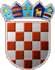 OSJEČKO-BARANJSKA ŽUPANIJAOPĆINA VUKAJEDINSTVENI UPRAVNI ODJELČlanak 3.Ovisno o ostvarenju proračunskih prihoda u 2019. godini Općinsko vijeće može smanjiti ili povećati opseg radova utvrđenih ovim Programom radi usklađenja opsega radova sa mogućnostima financiranja istih.Članak 4.Izmjene i dopune Programa održavanja objekata i uređaja komunalne infrastrukture objavit će se u Službenom glasniku Općine Vuka i na web stranicama Općine Vuka www.opcina-vuka.hr, a stupaju na snagu osmog dana od dana objave u Službenom glasniku Općine Vuka.KLASA:400-08/19-01/02URBROJ: 2158/06-01-19-31U Vuki, 23. prosinca 2019. godinePREDSJEDNIK OPĆINSKOG VIJEĆA:Stjepan RibićIII. IZMJENE I DOPUNE PRORAČUNA OPĆINE VUKA ZA 2019. GODINUPROGRAM ODRŽAVANJA OBJEKATA I UREĐAJA KOMUNALNE INFRASTRUKTUREIII. IZMJENE I DOPUNE PRORAČUNA OPĆINE VUKA ZA 2019. GODINUPROGRAM ODRŽAVANJA OBJEKATA I UREĐAJA KOMUNALNE INFRASTRUKTUREIII. IZMJENE I DOPUNE PRORAČUNA OPĆINE VUKA ZA 2019. GODINUPROGRAM ODRŽAVANJA OBJEKATA I UREĐAJA KOMUNALNE INFRASTRUKTUREIII. IZMJENE I DOPUNE PRORAČUNA OPĆINE VUKA ZA 2019. GODINUPROGRAM ODRŽAVANJA OBJEKATA I UREĐAJA KOMUNALNE INFRASTRUKTUREIII. IZMJENE I DOPUNE PRORAČUNA OPĆINE VUKA ZA 2019. GODINUPROGRAM ODRŽAVANJA OBJEKATA I UREĐAJA KOMUNALNE INFRASTRUKTUREIII. IZMJENE I DOPUNE PRORAČUNA OPĆINE VUKA ZA 2019. GODINUPROGRAM ODRŽAVANJA OBJEKATA I UREĐAJA KOMUNALNE INFRASTRUKTUREIII. IZMJENE I DOPUNE PRORAČUNA OPĆINE VUKA ZA 2019. GODINUPROGRAM ODRŽAVANJA OBJEKATA I UREĐAJA KOMUNALNE INFRASTRUKTURERačun/Pozicija1Račun/Pozicija1Račun/Pozicija1Opis2Plan proračuna2019 - 2.3Povećanje/smanjenje4Plan proračuna2019 - 3. Rebalans5Program2005Program2005Program2005ODRŽAVANJE OBJEKATA I UREĐAJAKOMUNALNE INFRASTRUKTURE740.500,00-234.500,00506.000,00Akt. A100007Akt. A100007Akt. A100007ODRŽAVANJE JAVNE RASVJETEFunkcija: 0435 Električna energija90.000,005.000,0095.000,00ODRŽAVANJE JAVNE RASVJETEFunkcija: 0435 Električna energija90.000,005.000,0095.000,00Izvor: 412Izvor: 412Izvor: 412Komunalna naknada90.000,005.000,0095.000,00322317272Električna energija50.000,00-15.000,0035.000,00323297373Ostale usluge tekućeg i investicijskog održavanja40.000,0020.000,0060.000,00Akt. A100008Akt. A100008Akt. A100008ODRŽAVANJE GROBLJA I MRTVAČNICEFunkcija: 0434 Ostala goriva33.000,00-10.000,0023.000,00ODRŽAVANJE GROBLJA I MRTVAČNICEFunkcija: 0434 Ostala goriva33.000,00-10.000,0023.000,00Izvor: 420Izvor: 420Izvor: 420Ostali prihodi po posebnim propisima33.000,00-10.000,0023.000,00322348282Motorni benzin i dizel gorivo5.000,000,005.000,0032244211211Ostali materijal i dijelovi za tekuće i investicijsko održavanje1.500,000,001.500,0032251325325Sitni inventar1.500,000,001.500,0032329476476Ostale usluge tekućeg i investicijskog održavanja10.000,00-10.000,000,00323428484Iznošenje i odvoz smeća15.000,000,0015.000,00Akt. A100009Akt. A100009Akt. A100009REDOVITO ODRŽAVANJE NERAZVRSTANIHCESTAFunkcija: 0451 Cestovni promet405.000,00-145.000,00260.000,00REDOVITO ODRŽAVANJE NERAZVRSTANIHCESTAFunkcija: 0451 Cestovni promet405.000,00-145.000,00260.000,00Izvor: 412Izvor: 412Izvor: 412Komunalna naknada58.000,00-36.000,0022.000,0032329284284Ostale usluge tekućeg i investicijskog održavanjaNASIPAVANJE PUTEVA53.000,00-31.000,0022.000,0032329342342Ostale usluge tekućeg i investicijskog održavanja5.000,00-5.000,000,00Izvor: 420Izvor: 420Izvor: 420Ostali prihodi po posebnim propisima0,0016.000,0016.000,0032329284284Ostale usluge tekućeg i investicijskog održavanjaNASIPAVANJE PUTEVA0,0016.000,0016.000,00Izvor: 520Izvor: 520Izvor: 520Pomoći100.000,00-100.000,000,0032329284284Ostale usluge tekućeg i investicijskog održavanjaNASIPAVANJE PUTEVA100.000,00-100.000,000,00Izvor: 720Izvor: 720Izvor: 720Prihodi od prodaje nefin. imovine u vlasništvu RH247.000,00-25.000,00222.000,0032329284284Ostale usluge tekućeg i investicijskog održavanjaNASIPAVANJE PUTEVA247.000,00-25.000,00222.000,00Akt. A100015Akt. A100015Akt. A100015ODRŽAVANJE KANALSKE MREŽEFunkcija: 0660 Rashodi vezani uz stanovanje i kom. pogodnosti koji nisu drugdje svrstani70.000,00-60.000,0010.000,00ODRŽAVANJE KANALSKE MREŽEFunkcija: 0660 Rashodi vezani uz stanovanje i kom. pogodnosti koji nisu drugdje svrstani70.000,00-60.000,0010.000,00ODRŽAVANJE KANALSKE MREŽEFunkcija: 0660 Rashodi vezani uz stanovanje i kom. pogodnosti koji nisu drugdje svrstani70.000,00-60.000,0010.000,00Izvor: 720Izvor: 720Izvor: 720Prihodi od prodaje nefin. imovine u vlasništvu RH70.000,00-60.000,0010.000,0032329181181Ostale usluge tekućeg i investicijskog održavanja70.000,00-60.000,0010.000,00Akt. A100026Akt. A100026Akt. A100026ODRŽAVANJE JAVNIH ZELENIH POVRŠINAFunkcija: 0540 Zaštita bioraznolikosti i krajolika22.500,00-5.500,0017.000,00ODRŽAVANJE JAVNIH ZELENIH POVRŠINAFunkcija: 0540 Zaštita bioraznolikosti i krajolika22.500,00-5.500,0017.000,00Izvor: 412Izvor: 412Izvor: 412Komunalna naknada22.500,00-5.500,0017.000,0032329341341Ostale usluge tekućeg i investicijskog održavanja15.000,00-6.000,009.000,0032393349349Uređenje prostoraSADNICE CVIJEĆA7.500,00500,008.000,00III. IZMJENE I DOPUNE PRORAČUNA OPĆINE VUKA ZA 2019. GODINUPROGRAM ODRŽAVANJA OBJEKATA I UREĐAJA KOMUNALNE INFRASTRUKTUREIII. IZMJENE I DOPUNE PRORAČUNA OPĆINE VUKA ZA 2019. GODINUPROGRAM ODRŽAVANJA OBJEKATA I UREĐAJA KOMUNALNE INFRASTRUKTUREIII. IZMJENE I DOPUNE PRORAČUNA OPĆINE VUKA ZA 2019. GODINUPROGRAM ODRŽAVANJA OBJEKATA I UREĐAJA KOMUNALNE INFRASTRUKTUREIII. IZMJENE I DOPUNE PRORAČUNA OPĆINE VUKA ZA 2019. GODINUPROGRAM ODRŽAVANJA OBJEKATA I UREĐAJA KOMUNALNE INFRASTRUKTUREIII. IZMJENE I DOPUNE PRORAČUNA OPĆINE VUKA ZA 2019. GODINUPROGRAM ODRŽAVANJA OBJEKATA I UREĐAJA KOMUNALNE INFRASTRUKTUREIII. IZMJENE I DOPUNE PRORAČUNA OPĆINE VUKA ZA 2019. GODINUPROGRAM ODRŽAVANJA OBJEKATA I UREĐAJA KOMUNALNE INFRASTRUKTUREIII. IZMJENE I DOPUNE PRORAČUNA OPĆINE VUKA ZA 2019. GODINUPROGRAM ODRŽAVANJA OBJEKATA I UREĐAJA KOMUNALNE INFRASTRUKTURERačun/Pozicija1Račun/Pozicija1Račun/Pozicija1Opis2Plan proračuna2019 - 2.3Povećanje/smanjenje4Plan proračuna2019 - 3. Rebalans5Akt. A100028Akt. A100028Akt. A100028SUFINANCIRANJE KOMUNALNOG I POLJOPRIVREDNOG REDARAFunkcija: 0660 Rashodi vezani uz stanovanje i kom. pogodnosti koji nisu drugdje svrstani35.000,002.000,0037.000,00SUFINANCIRANJE KOMUNALNOG I POLJOPRIVREDNOG REDARAFunkcija: 0660 Rashodi vezani uz stanovanje i kom. pogodnosti koji nisu drugdje svrstani35.000,002.000,0037.000,00SUFINANCIRANJE KOMUNALNOG I POLJOPRIVREDNOG REDARAFunkcija: 0660 Rashodi vezani uz stanovanje i kom. pogodnosti koji nisu drugdje svrstani35.000,002.000,0037.000,00Izvor: 720Izvor: 720Izvor: 720Prihodi od prodaje nefin. imovine u vlasništvu RH35.000,002.000,0037.000,0036316337337Tekuće pomoći općinskim proračunimaSUFINANCIRANJE KOMUNALNOG I POLJOPRIVREDNOG REDARA35.000,002.000,0037.000,00Akt. A100063Akt. A100063Akt. A100063ZIMSKO ODRŽAVANJE NERAZVRSTANIH CESTAFunkcija: 0451 Cestovni promet12.000,00-4.000,008.000,00ZIMSKO ODRŽAVANJE NERAZVRSTANIH CESTAFunkcija: 0451 Cestovni promet12.000,00-4.000,008.000,00Izvor: 720Izvor: 720Izvor: 720Prihodi od prodaje nefin. imovine u vlasništvu RH12.000,00-4.000,008.000,00323498888Ostale komunalne uslugeČIŠĆENJE SNIJEGA12.000,00-4.000,008.000,00Akt. A100064Akt. A100064Akt. A100064ODRŽAVANJE UREĐAJA I STROJEVA ZA UREĐENJE ZELENIH POVRŠINAFunkcija: 0434 Ostala goriva63.000,00-7.000,0056.000,00ODRŽAVANJE UREĐAJA I STROJEVA ZA UREĐENJE ZELENIH POVRŠINAFunkcija: 0434 Ostala goriva63.000,00-7.000,0056.000,00Izvor: 412Izvor: 412Izvor: 412Komunalna naknada63.000,00-7.000,0056.000,0032234357357Motorni benzin i dizel gorivo13.000,00-3.500,009.500,0032322228228Usluge tekućeg i investicijskog održavanjapostrojenja i opremeODRŽAVANJE STROJEVA ZA UREĐENJE JAVNIH POVRŠINA50.000,00-3.500,0046.500,00Akt. K100107Akt. K100107Akt. K100107NABAVA STROJEVA ZA UREĐENJE ZELENIH POVRŠINAFunkcija: 0540 Zaštita bioraznolikosti i krajolika10.000,00-10.000,000,00NABAVA STROJEVA ZA UREĐENJE ZELENIH POVRŠINAFunkcija: 0540 Zaštita bioraznolikosti i krajolika10.000,00-10.000,000,00Izvor: 420Izvor: 420Izvor: 420Ostali prihodi po posebnim propisima10.000,00-10.000,000,0042272381381Strojevi10.000,00-10.000,000,00UKUPNOUKUPNOUKUPNOUKUPNO740.500,00-234.500,00506.000,00